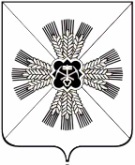 Российская федерацияКемеровская областьПромышленновский муниципальный район Администрации Плотниковского сельского поселенияПОСТАНОВЛЕНИЕот   «29» декабря 2015 г.  № 78п. Плотниково,  пер. Советский 1а	В соответствии с  Бюджетным Кодексом РФ, Федеральным законно от  06.10.2003 года № 131-ФЗ «Об общих принципах организации местного самоуправления», Уставом муниципального образования Плотниковского сельского поселение, постановление главы Плотниковского  сельского поселения №36 от 26.10.2013 г.«Об утверждении порядка разработки, реализации и оценки эффективности муниципальных программ, реализуемых за счет средств бюджета поселения»:Внести в муниципальную программу «Жизнеобеспечение Плотниковского сельского поселения» на 2016 год следующие изменения, согласно приложения №1 к  настоящему постановлению. Внести указанную программу на утверждение объёма финансирования в  Плотниковский Совет народных депутатов.Постановление подлежит обнародованию и распространяет свои действия на правоотношения, возникшие  с 01.01.2016 г.Контроль за исполнением настоящего постановления возложить на заместителя главы Плотниковского сельского поселения Толстых Д.В.Глава Плотниковского сельского поселения                                    С.А. СтрельцовПриложение №1 кПостановлению   №78 от29.12. 2015г.ПАСПОРТмуниципальной программы «Жизнеобеспечение Плотниковского сельского поселения».Пояснительнаязаписка к паспорту муниципальной программы «Жизнеобеспечение Плотниковского сельского поселения»Раздел 1. Содержание проблемы и необходимость ее решения программными методами.                Местное самоуправление в Российской Федерации составляет одну из основ конституционного строя. Его положение в системе общественных властно-политических отношений определяется тем, что самоуправление наиболее приближено к населению, им формируется, ему непосредственно подконтрольно, решает вопросы удовлетворения основных жизненных потребностей населения. Рационально организованное местное самоуправление позволяет эффективно использовать местные ресурсы, снимать социальную напряженность в обществе, повышать доверие населения к власти.              Повышени6е уровня участия граждан в решении вопросов социально-экономического развития требуют качественных муниципальных услуг, прозрачной системы раскрытия информации о разрабатываемых нормативных правовых актах, результатах их общественного обсуждения.Одним из приоритетов политики Плотниковского сельского поселения является обеспечение комфортных условий проживания и доступности коммунальных услуг для населения.Для повышения качества предоставления коммунальных услуг, снижения затрат на генерацию и транспортировку тепловой энергии, затрат на потребляемую электроэнергию, улучшение экологической обстановки, благоустройства территории необходимо обеспечить реализацию проектов модернизации объектов коммунальной инфраструктуры и проектов по энергосбережению в жилищно-коммунальном хозяйстве, мероприятий по благоустройству- обеспечить более комфортные условия проживания населения- уменьшить объем аварийного жилищного фонда:- Уменьшить затраты за счет снижения потребления электроэнергии;- улучшить экологическую обстановку- улучшить благоустройство территорииРаздел 2. Цели и задачи ПрограммыЦелью программы является создание условий для приведения жилищного фонда и коммунальной инфраструктуры в соответствие со стандартами качества, обеспечивающими комфортные условия проживания. А также энергосберегающий путь развития жилищно - коммунальной отрасли и снижение энергоемкости производства коммунальных услуг.Раздел 3. Перечень муниципальной программыПодпрограмма «Физическая культура и спорт на территории Плотниковского сельского поселения»;Подпрограмма «Гарантии, предоставляемые муниципальным служащим поселения»;Подпрограмма «Обеспечение первичных мер пожарной безопасности и защите населения,  и территории от чрезвычайных ситуаций, природного и техногенного характера»;Подпрограмма «благоустройство Плотниковского сельского поселения»;Подпрограмма «Функционирование органов местного самоуправления Плотниковского сельского поселения»Подпрограмма "Строительство и содержание автомобильных дорог и инженерных сооружений на них в границах  поселения»;В настоящее время протяжённость внутри поселковых  автомобильных дорог  составляет    66,8  километра. Внутрипоселковые дороги имеют ряд особенностей, а именно: внутрипоселковые дороги представляют собой сооружения, содержание которых требует больших финансовых затрат;в отличие от других видов транспорта автомобильный – наиболее доступный для всех вид транспорта, доступен абсолютно всем гражданам страны, водителям и пассажирам транспортных средств и пешеходам;помимо высокой первоначальной стоимости строительства капитальный ремонт, ремонт и содержание внутрипоселковых дорог требуют больших затрат.Внутрипоселковая дорога обладает определенными потребительскими свойствами, а именно:удобство и комфортность передвижения;безопасность движения;экономичность движения;долговечность;стоимость содержания;экологическая безопасность.Одним из направлений деятельности поселения по финансированию дорожного хозяйства является максимальное удовлетворение потребности населения в дорогах с высокими потребительскими свойствами при минимальных и ограниченных финансовых ресурсах.Показателями улучшения состояния дорожной сети являются:снижение числа дорожно-транспортных происшествий и нанесенного материального ущерба;повышение комфорта и удобства поездок.В целом улучшение дорожных условий приводит к:сокращению времени на перевозки грузов и пассажиров;повышению транспортной доступности;снижению последствий стихийных бедствий;сокращению числа дорожно-транспортных происшествий;улучшению экологической ситуации (за счет уменьшения расхода ГСМ).Внутрипоселковые дороги подвержены влиянию окружающей среды, хозяйственной деятельности человека и постоянному воздействию транспортных средств, в результате чего меняется технико-эксплуатационное состояние дорог. Для их соответствия нормативным требованиям необходимо выполнение различных видов дорожных работ:содержание внутрипоселковой дороги – комплекс работ по поддержанию надлежащего технического состояния внутрипоселковой дороги, оценке ее технического состояния, а также по организации и обеспечению безопасности дорожного движения;ремонт внутрипоселковой дороги – комплекс работ по восстановлению транспортно-эксплуатационных характеристик внутрипоселковой дороги, при выполнении которых не затрагиваются конструктивные и иные характеристики надежности и безопасности внутрипоселковой дороги;капитальный ремонт внутрипоселковой дороги – комплекс работ по замене и (или) восстановлению конструктивных элементов внутрипоселковой дороги, дорожных сооружений и (или) их частей, выполнение которых осуществляется в пределах установленных допустимых значений и технических характеристик класса и категории внутрипоселковой дороги и при выполнении которых затрагиваются конструктивные и иные характеристики надежности и безопасности внутрипоселковой дороги, не изменяются границы полосы отвода внутрипоселковой дороги.Состояние сети дорог определяется своевременностью, полнотой и качеством выполнения работ по содержанию, ремонту, капитальному ремонту дорог и зависит напрямую от объемов финансирования и стратегии распределения финансовых ресурсов в условиях их ограниченных объемов.Недофинансирование дорожной отрасли в условиях постоянного роста интенсивности движения, изменения состава движения в сторону увеличения грузоподъемности транспортных средств приводит к несоблюдению межремонтных сроков, накоплению количества не отремонтированных участков, увеличению количества участков с уровнем загрузки выше нормативного и участков с неудовлетворительным транспортно-эксплуатационным состоянием, на которых необходимо проведение реконструкции.Учитывая вышеизложенное, подпрограммой поставлена задача их оптимального использования с целью максимально возможного снижения количества проблемных участков внутрипоселковых дорог и сооружений на них.Применение программно-целевого метода в развитии внутрипоселковых дорог позволит системно направлять средства на решение неотложных проблем дорожной отрасли в условиях ограниченных финансовых ресурсов.Основной целью подпрограммы является развитие современной и эффективной автомобильно-дорожной инфраструктуры, обеспечивающей ускорение товародвижения и снижение транспортных издержек в экономике.Для достижения основной цели подпрограммы необходимо решить следующие задачи:Поддержание внутрипоселковых  автомобильных дорог  и искусственных сооружений на них на уровне, соответствующем категории дороги, путем содержания дорог;сохранение протяженности, соответствующей нормативным требованиям, внутрипоселковых автомобильных дорог  за счет ремонта автомобильных дорог.Подпрограмма «Физическая культура и спорт на территории Плотниковского сельского поселения»Физическая культура и спорт являются составными элементами культуры личности и здорового образа жизни, значительно влияют не только на повышение физической подготовленности, улучшение здоровья, но и на поведение человека в быту, трудовом коллективе, на формирование личности и межличностных отношений. Одним из главных направлений развития физической культуры и спорта является физическое воспитание детей, подростков и молодежи, что способствует решению многих важных проблем, таких как улучшение здоровья населения, увеличение продолжительности жизни и ее качества, профилактика правонарушений. На 1 января 2016 года количество детей, подростков и молодежи,  занимающихся физической культурой и спортом, составило 580 человек населения. В том числе из них:в дошкольных образовательных учреждениях 	         - 50 человек;в общеобразовательных учреждениях	                   - 530 человек;Проблема занятости детей, подростков и организация их досуга решалась путем привлечения к систематическим занятиям в  физкультурно-спортивных секциях по месту жительства. Существенным фактором, обусловливающим недостатки в развитии физической культуры и спорта, является отсутствие личных мотиваций, заинтересованности и потребности в физкультурных занятиях у значительной части населения. Сдерживающими факторами развития физкультуры и спорта являются:-несоответствие уровня материальной базы и инфраструктуры физической культуры и спорта задачам развития отрасли;-недостаточное вовлечение в процесс занятий физкультурой и спортом детей из малообеспеченных семей; -недостаточная пропаганда физической культуры и спорта среди населения области;       -  слабый уровень материальной базы для занятий спортом;       -   недоступность качественной спортивной формы и инвентаря.В связи с этим следует разработать и реализовать системные меры по более эффективному использованию потенциальных возможностей физической культуры и спорта.Среди них должны быть такие меры, как:-содействие  индивидуальным занятиям спортом;-развитие  любительского спорта;-возрождение системы секций общефизической подготовки, ориентированных на лиц старшего возраста;-популяризация игровых видов спорта в рамках занятий физической культурой в общеобразовательных школах.Таким образом, встает вопрос о необходимости разработки подпрограммы развития физической культуры и спорта, которая должна стать исходным пунктом в улучшении спортивно-массового движения, детско-юношеского спорта в сельском поселении.Для достижения указанной цели должны быть решены следующие основные задачи:-вовлечение граждан  различного возраста, состояния здоровья и социального положения в регулярные занятия физической культурой и спортом и приобщение их к здоровому образу жизни;-повышение интереса населения к занятиям физической культурой и спортом;-разработка комплекса мер по пропаганде физической культуры и спорта как важнейшей составляющей здорового образа жизни;-развитие игровых видов спорта и повышение конкурентоспособности футбола;-развитие системы выявления, поддержки и сопровождения одаренных детей и талантливой молодежи;       - финансирование спортивно-массовых мероприятий.Подпрограмма «Гарантии, предоставляемые муниципальным служащим поселения»;В соответствии с Положением «О назначении и выплате пенсии за выслугу лет лицам, замещавшим муниципальные должности Плотниковского сельского поселения и должности муниципальной службы Плотниковского сельского поселения» регулируются отношения, связанные с назначением и выплатой пенсии за выслугу лет к трудовой пенсии по старости, установленной в соответствии с федеральным законодательством, лицам, замещавшим муниципальные должности Плотниковского  сельского поселения и должности муниципальной службы Плотниковского сельского поселения.Все расходы, связанные с выплатой пенсии за выслугу лет лицам, замещавшим муниципальные должности и должности муниципальной службы, осуществляются за счет средств бюджета Плотниковского сельского поселения.Подпрограмма «Обеспечение первичных мер пожарной безопасности и защите населения,  и территории от чрезвычайных ситуаций, природного и техногенного характера»Выполнение мероприятий данной подпрограммы требует законодательство Российской Федерации в области пожарной безопасности, защиты населения  и территории от пожаров и от чрезвычайных ситуаций (ЧС) природного и техногенного характера.            В целях недопущения создания условий и предпосылок к возникновению пожаров и ЧС необходимо своевременное, принятие оперативных решений в случае выявления аварийных ситуаций, приобретение специального оборудования для спасения людей и имущества, попавших в зону чрезвычайных ситуаций.           В настоящее время качество организации обучения населения, особенно неработающего, по противопожарной безопасности и защите от ЧС природного и техногенного характер населения и территории, охраны жизни людей и имущества не в полном объеме соответствует требованиям законодательства РФ в данной области. Это связано с недостатком учебно-методической литературы, отсутствием учебно-консультационных пунктов.        При жестком ограничении бюджетного финансирования успешное решение разносторонних задач в области пожарной безопасности и защите от ЧС возможно лишь с использованием программно-целевых методов.Подпрограмма «благоустройство Плотниковского сельского поселения»             В настоящее время население поселения составляет 7343 чел.             В последние годы в поселении проводилась целенаправленная работа по благоустройству и социальному развитию населенных пунктов.             В то же время в вопросах благоустройства территории поселения имеется ряд проблем.             Благоустройство многих населенных пунктов поселения не отвечает современным требованиям.             Большие нарекания вызывают благоустройство и санитарное содержание дворовых территорий. По-прежнему серьезную озабоченность вызывают состояние сбора, утилизации и захоронения бытовых и промышленных отходов, освещение улиц поселения. В настоящее время уличное освещение составляет 80% от необходимого, для восстановления освещения требуется дополнительное финансирование.            Для решения данной проблемы требуется участие и взаимодействие органа местного самоуправления с привлечением населения, предприятий и организаций, наличия финансирования с привлечением источников всех уровней.            Работы по благоустройству населенных пунктов поселения не приобрели пока комплексного, постоянного характера, не переросли в полной мере в плоскость конкретных практических действий. До настоящего времени не налажена должным образом работа специализированных предприятий, медленно внедряется практика благоустройства территорий на основе договорных отношений с организациями различных форм собственности и гражданами.          Несмотря на предпринимаемые меры, растет количество несанкционированных свалок мусора и бытовых отходов, отдельные домовладения не ухожены. Накопление в больших масштабах промышленных отходов и негативное их воздействие на окружающую среду является одной их главных проблем обращения с отходами.          Недостаточно занимаются благоустройством и содержанием закрепленных территорий организации, расположенные на территориях населенных пунктов поселения.           Эти проблемы не могут быть решены в пределах одного финансового года, поскольку требуют значительных бюджетных расходов, для их решения требуется участие не только органов местного самоуправления, но организаций различных форм собственности и граждан.         Для решения проблем по благоустройству населенных пунктов поселения необходимо использовать программно-целевой метод. Комплексное решение проблемы окажет положительный эффект на санитарно-эпидемиологическую обстановку, предотвратит угрозу жизни и безопасности граждан, будет способствовать повышению уровня их комфортного проживания.        Конкретная деятельность по выходу из сложившейся ситуации, связанная с планированием и организацией работ по вопросам улучшения благоустройства, санитарного состояния населенных пунктов поселения, создания комфортных условий проживания населения, по мобилизации финансовых и организационных ресурсов, должна осуществляться в соответствии с настоящей подпрограммой.	.Подпрограмма «Функционирование органов местного самоуправления Плотниковского сельского поселения»В соответствии с Положением об администрации Плотниковского сельского поселения (далее – Администрация), утвержденным Решением Совета народных депутатов Плотниковского сельского поселения  от 20.07.2010г. № 186   Администрация является исполнительно- распорядительным органом местного самоуправления, создана для реализации предусмотренных Уставом Плотниковского сельского поселения, задач и полномочий органов местного самоуправления и должностных лиц органов местного самоуправления и действует в соответствии с Конституцией Российской Федерации, законодательством Российской Федерации, законодательством Кемеровской области, Уставом Плотниковского сельского поселения района, нормативно правовыми актами Совета народных депутатов Плотниковского сельского поселения и Главы Плотниковского сельского поселения.Финансирование деятельности Администрации и учреждений ею учреждаемых для выполнения исполнительно- распорядительных функций осуществляется за счет средств местного бюджета по соответствующей статье расходов, а также за счет иных источников финансирования, не запрещенных действующим законодательством РФ.Ресурсное обеспечение реализации муниципальной программы «Жизнеобеспечение Плотниковского сельского поселения». (наименование муниципальной программы)Сведения о планируемых значениях целевых показателей (индикаторов)муниципальной  программыНаименование муниципальной программы«Жизнеобеспечение Плотниковского сельского поселения»Директор программыГлава Плотниковского сельского поселения Стрельцов Сергей АлександровичОтветственный исполнитель (координатор) муниципальной программыГлава Плотниковского сельского поселения Стрельцов Сергей АлександровичИсполнители муниципальной программыАдминистрация Плотниковского сельского поселенияЦели  муниципальной программы1. Создание условий для устойчивого функционирования дорожной  системы поселения;2. Создание условий для занятий физической культурой и спортом в поселении;3. Дополнительное пенсионное обеспечение муниципальных служащих;4.Создание необходимых условий для обеспечения защищенности населения, материальных и культурных ценностей общества и граждан от пожаров, надлежащего уровня пожарной безопасности на территории Плотниковского поселения за счет применения новых технологий пожаротушения, техническое перевооружение пожарной охраны, защиты населения и территории от чрезвычайных ситуаций природного и техногенного характера5.Соблюдение правил благоустройства поселения6. Улучшение условий жизни населения поселения7. Повышение способности муниципального образования к саморазвитию и прогрессуЗадачи  муниципальной программы- ведение реестра дорог местного значения общего пользования- инвентаризация дорог местного значения общего пользования в границах населенных пунктов поселения.-обеспечение безопасности дорожного движения на территории Плотниковского сельского поселения;-поддержание внутрипоселковых автомобильных дорог и искусственных сооружений на них на уровне, соответствующем категории дороги, путём содержания дорог и сооружений на них;-сохранение протяжённости соответствующих нормативным требованиям внутрипоселковых  автомобильных дорог  за счёт ремонта и капитального ремонта внутрипоселковых автомобильных дорог и искусственных сооружений на них с увеличением пропускной способности автомобильных дорог, -улучшением условий движения автотранспорта. –развитие современной и эффективной автомобильно-дорожной инфраструктуры, обеспечивающей ускорение товародвижения, снижение транспортных издержек в экономике Плотниковского сельского поселения;- вовлечение граждан  различного возраста, состояния здоровья и социального положения в регулярные занятия физической культурой и спортом и приобщение их к здоровому образу жизни;    - повышение интереса населения к занятиям физической культурой и спортом;- участие в районных, областных и местных спортивных мероприятиях;- информационное обеспечение и пропаганда физической культуры и спорта;- организация спортивно-массовых мероприятий.- создание необходимых условий для уменьшения риска         
возникновения чрезвычайных ситуаций, а также на сохранение здоровья людей, снижение размеров ущерба окружающей       природной среде и материальных потерь в случае их возникновения.
- ограничение последствий от возможных чрезвычайных         
ситуаций.    -совершенствование пропаганды в области гражданской        
обороны, защиты населения и территории от чрезвычайных    ситуаций природного и техногенного характера, обеспечения пожарной безопасности, охраны жизни людей                                             - обеспечение соблюдений правил благоустройства поселения- обеспечение эффективного исполнения полномочий органов местного самоуправленияСрок реализации муниципальной программы 2016 годОбъемы и источники финансирования муниципальной программы в целом и                с разбивкой по годам ее реализации Общая сумм средств из бюджетов, необходимых на реализацию программы, составит  10704,8 тыс.рублейОжидаемые конечные результаты реализации муниципальной программы1.Увеличение процента внутрипоселковых автомобильных дорог, соответствующих нормативным требованиям  транспортно-эксплуатационным показателям, находящихся на содержании в Плотниковского сельском поселении, от общей протяженности сети автомобильных дорог местного значения;2.Увеличение числа занимающихся спортом, сокращение уровня преступности и правонарушений со стороны подростков и молодежи, снижение заболеваемости среди населения;3. Назначение доплат к пенсиям муниципальных служащих, количество муниципальных служащих, имеющих право на получение единовременного поощрения в связи с выходом на пенсию4 .  Сокращение числа погибших и травмированных при пожарах людей и материального ущерба от пожаров, сокращение времени оперативного реагирования на пожары, уменьшение сроков ремонта и технического обслуживания автомобилей, снижение количества пожаров в населенных пунктах;5. Выполнение работ по благоустройству поселения6. Создание новых видов экономической деятельности.Наименование муниципальной программы, подпрограммы, мероприятияИсточник финансированияОбъем финансовых ресурсов, тыс. рублейОбъем финансовых ресурсов, тыс. рублейОбъем финансовых ресурсов, тыс. рублейНаименование муниципальной программы, подпрограммы, мероприятияИсточник финансированияОчередной год2016год	1		1		1		1		1	23Муниципальная  программаЖизнеобеспечение Плотниковского сельского поселения» Муниципальная  программаЖизнеобеспечение Плотниковского сельского поселения» Муниципальная  программаЖизнеобеспечение Плотниковского сельского поселения» Муниципальная  программаЖизнеобеспечение Плотниковского сельского поселения» Муниципальная  программаЖизнеобеспечение Плотниковского сельского поселения» Всего10704,810704,8Муниципальная  программаЖизнеобеспечение Плотниковского сельского поселения» Муниципальная  программаЖизнеобеспечение Плотниковского сельского поселения» Муниципальная  программаЖизнеобеспечение Плотниковского сельского поселения» Муниципальная  программаЖизнеобеспечение Плотниковского сельского поселения» Муниципальная  программаЖизнеобеспечение Плотниковского сельского поселения» Бюджет поселения 10704,810704,8Муниципальная  программаЖизнеобеспечение Плотниковского сельского поселения» Муниципальная  программаЖизнеобеспечение Плотниковского сельского поселения» Муниципальная  программаЖизнеобеспечение Плотниковского сельского поселения» Муниципальная  программаЖизнеобеспечение Плотниковского сельского поселения» Муниципальная  программаЖизнеобеспечение Плотниковского сельского поселения» иные не запрещенные законодательством источники:Муниципальная  программаЖизнеобеспечение Плотниковского сельского поселения» Муниципальная  программаЖизнеобеспечение Плотниковского сельского поселения» Муниципальная  программаЖизнеобеспечение Плотниковского сельского поселения» Муниципальная  программаЖизнеобеспечение Плотниковского сельского поселения» Муниципальная  программаЖизнеобеспечение Плотниковского сельского поселения» районный бюджет Муниципальная  программаЖизнеобеспечение Плотниковского сельского поселения» Муниципальная  программаЖизнеобеспечение Плотниковского сельского поселения» Муниципальная  программаЖизнеобеспечение Плотниковского сельского поселения» Муниципальная  программаЖизнеобеспечение Плотниковского сельского поселения» Муниципальная  программаЖизнеобеспечение Плотниковского сельского поселения» областной  бюджетМуниципальная  программаЖизнеобеспечение Плотниковского сельского поселения» Муниципальная  программаЖизнеобеспечение Плотниковского сельского поселения» Муниципальная  программаЖизнеобеспечение Плотниковского сельского поселения» Муниципальная  программаЖизнеобеспечение Плотниковского сельского поселения» Муниципальная  программаЖизнеобеспечение Плотниковского сельского поселения» средства бюджетов государственных внебюджетных фондов Муниципальная  программаЖизнеобеспечение Плотниковского сельского поселения» Муниципальная  программаЖизнеобеспечение Плотниковского сельского поселения» Муниципальная  программаЖизнеобеспечение Плотниковского сельского поселения» Муниципальная  программаЖизнеобеспечение Плотниковского сельского поселения» Муниципальная  программаЖизнеобеспечение Плотниковского сельского поселения» средства юридическихи физических лицПодпрограмма «Обеспечение первичных мер пожарной безопасности и защите населения и территории от чрезвычайных ситуаций природного и техногенного характера»Подпрограмма «Обеспечение первичных мер пожарной безопасности и защите населения и территории от чрезвычайных ситуаций природного и техногенного характера»Подпрограмма «Обеспечение первичных мер пожарной безопасности и защите населения и территории от чрезвычайных ситуаций природного и техногенного характера»Подпрограмма «Обеспечение первичных мер пожарной безопасности и защите населения и территории от чрезвычайных ситуаций природного и техногенного характера»Подпрограмма «Обеспечение первичных мер пожарной безопасности и защите населения и территории от чрезвычайных ситуаций природного и техногенного характера»Всего200,0200,0Бюджет поселения200,0200,0иные не запрещенные законодательством источники:районный бюджетобластной бюджетсредства юридическихи физических лицОрганизация и осуществление мероприятий по гражданской обороне, по защите населения и территории от последствий аварий природного и техногенного характераОрганизация и осуществление мероприятий по гражданской обороне, по защите населения и территории от последствий аварий природного и техногенного характераОрганизация и осуществление мероприятий по гражданской обороне, по защите населения и территории от последствий аварий природного и техногенного характераОрганизация и осуществление мероприятий по гражданской обороне, по защите населения и территории от последствий аварий природного и техногенного характераОрганизация и осуществление мероприятий по гражданской обороне, по защите населения и территории от последствий аварий природного и техногенного характераВсего100,0100,0Организация и осуществление мероприятий по гражданской обороне, по защите населения и территории от последствий аварий природного и техногенного характераОрганизация и осуществление мероприятий по гражданской обороне, по защите населения и территории от последствий аварий природного и техногенного характераОрганизация и осуществление мероприятий по гражданской обороне, по защите населения и территории от последствий аварий природного и техногенного характераОрганизация и осуществление мероприятий по гражданской обороне, по защите населения и территории от последствий аварий природного и техногенного характераОрганизация и осуществление мероприятий по гражданской обороне, по защите населения и территории от последствий аварий природного и техногенного характераБюджет поселения100,0100,0Организация и осуществление мероприятий по гражданской обороне, по защите населения и территории от последствий аварий природного и техногенного характераОрганизация и осуществление мероприятий по гражданской обороне, по защите населения и территории от последствий аварий природного и техногенного характераОрганизация и осуществление мероприятий по гражданской обороне, по защите населения и территории от последствий аварий природного и техногенного характераОрганизация и осуществление мероприятий по гражданской обороне, по защите населения и территории от последствий аварий природного и техногенного характераОрганизация и осуществление мероприятий по гражданской обороне, по защите населения и территории от последствий аварий природного и техногенного характераиные не запрещенные законодательством источники:районный бюджетобластной бюджетсредства юридическихи физических лиОбеспечение первичных мер пожарной безопасности в границах поселенияОбеспечение первичных мер пожарной безопасности в границах поселенияОбеспечение первичных мер пожарной безопасности в границах поселенияОбеспечение первичных мер пожарной безопасности в границах поселенияОбеспечение первичных мер пожарной безопасности в границах поселенияВсего100,0100,0Обеспечение первичных мер пожарной безопасности в границах поселенияОбеспечение первичных мер пожарной безопасности в границах поселенияОбеспечение первичных мер пожарной безопасности в границах поселенияОбеспечение первичных мер пожарной безопасности в границах поселенияОбеспечение первичных мер пожарной безопасности в границах поселенияБюджет поселения100,00100,00Обеспечение первичных мер пожарной безопасности в границах поселенияОбеспечение первичных мер пожарной безопасности в границах поселенияОбеспечение первичных мер пожарной безопасности в границах поселенияОбеспечение первичных мер пожарной безопасности в границах поселенияОбеспечение первичных мер пожарной безопасности в границах поселенияиные не запрещенные законодательством источники:Обеспечение первичных мер пожарной безопасности в границах поселенияОбеспечение первичных мер пожарной безопасности в границах поселенияОбеспечение первичных мер пожарной безопасности в границах поселенияОбеспечение первичных мер пожарной безопасности в границах поселенияОбеспечение первичных мер пожарной безопасности в границах поселениярайонный бюджетОбеспечение первичных мер пожарной безопасности в границах поселенияОбеспечение первичных мер пожарной безопасности в границах поселенияОбеспечение первичных мер пожарной безопасности в границах поселенияОбеспечение первичных мер пожарной безопасности в границах поселенияОбеспечение первичных мер пожарной безопасности в границах поселенияобластной бюджетОбеспечение первичных мер пожарной безопасности в границах поселенияОбеспечение первичных мер пожарной безопасности в границах поселенияОбеспечение первичных мер пожарной безопасности в границах поселенияОбеспечение первичных мер пожарной безопасности в границах поселенияОбеспечение первичных мер пожарной безопасности в границах поселениясредства юридическихи физических лиПодпрограмма «Строительство и содержание автомобильных дорог и инженерных сооружений на них в границах поселения»Подпрограмма «Строительство и содержание автомобильных дорог и инженерных сооружений на них в границах поселения»Подпрограмма «Строительство и содержание автомобильных дорог и инженерных сооружений на них в границах поселения»Подпрограмма «Строительство и содержание автомобильных дорог и инженерных сооружений на них в границах поселения»Подпрограмма «Строительство и содержание автомобильных дорог и инженерных сооружений на них в границах поселения»Бюджет поселения2787,02787,0Подпрограмма «Строительство и содержание автомобильных дорог и инженерных сооружений на них в границах поселения»Подпрограмма «Строительство и содержание автомобильных дорог и инженерных сооружений на них в границах поселения»Подпрограмма «Строительство и содержание автомобильных дорог и инженерных сооружений на них в границах поселения»Подпрограмма «Строительство и содержание автомобильных дорог и инженерных сооружений на них в границах поселения»Подпрограмма «Строительство и содержание автомобильных дорог и инженерных сооружений на них в границах поселения»иные не запрещенные законодательством источники:Подпрограмма «Строительство и содержание автомобильных дорог и инженерных сооружений на них в границах поселения»Подпрограмма «Строительство и содержание автомобильных дорог и инженерных сооружений на них в границах поселения»Подпрограмма «Строительство и содержание автомобильных дорог и инженерных сооружений на них в границах поселения»Подпрограмма «Строительство и содержание автомобильных дорог и инженерных сооружений на них в границах поселения»Подпрограмма «Строительство и содержание автомобильных дорог и инженерных сооружений на них в границах поселения»районный бюджетобластной бюджетсредства юридическихи физических лисредства юридическихи физических лицСтроительство и содержание автомобильных дорог Строительство и содержание автомобильных дорог Строительство и содержание автомобильных дорог Строительство и содержание автомобильных дорог Строительство и содержание автомобильных дорог Всего2787,02787,0Строительство и содержание автомобильных дорог Строительство и содержание автомобильных дорог Строительство и содержание автомобильных дорог Строительство и содержание автомобильных дорог Строительство и содержание автомобильных дорог Бюджет поселения2787,02787,0Строительство и содержание автомобильных дорог Строительство и содержание автомобильных дорог Строительство и содержание автомобильных дорог Строительство и содержание автомобильных дорог Строительство и содержание автомобильных дорог иные не запрещенные законодательством источники:Строительство и содержание автомобильных дорог Строительство и содержание автомобильных дорог Строительство и содержание автомобильных дорог Строительство и содержание автомобильных дорог Строительство и содержание автомобильных дорог районный бюджетСтроительство и содержание автомобильных дорог Строительство и содержание автомобильных дорог Строительство и содержание автомобильных дорог Строительство и содержание автомобильных дорог Строительство и содержание автомобильных дорог областной бюджетСтроительство и содержание автомобильных дорог Строительство и содержание автомобильных дорог Строительство и содержание автомобильных дорог Строительство и содержание автомобильных дорог Строительство и содержание автомобильных дорог средства юридическихи физических лицПодпрограмма «Благоустройство»Подпрограмма «Благоустройство»Подпрограмма «Благоустройство»Подпрограмма «Благоустройство»Подпрограмма «Благоустройство»Всего2596,82596,8Подпрограмма «Благоустройство»Подпрограмма «Благоустройство»Подпрограмма «Благоустройство»Подпрограмма «Благоустройство»Подпрограмма «Благоустройство»Бюджет поселения 2596,82596,8Подпрограмма «Благоустройство»Подпрограмма «Благоустройство»Подпрограмма «Благоустройство»Подпрограмма «Благоустройство»Подпрограмма «Благоустройство»иные не запрещенные законодательством источники:Подпрограмма «Благоустройство»Подпрограмма «Благоустройство»Подпрограмма «Благоустройство»Подпрограмма «Благоустройство»Подпрограмма «Благоустройство»районный бюджетПодпрограмма «Благоустройство»Подпрограмма «Благоустройство»Подпрограмма «Благоустройство»Подпрограмма «Благоустройство»Подпрограмма «Благоустройство»областной бюджетПодпрограмма «Благоустройство»Подпрограмма «Благоустройство»Подпрограмма «Благоустройство»Подпрограмма «Благоустройство»Подпрограмма «Благоустройство»средства юридическихи физических лицСодержание, ремонт уличного освещения Содержание, ремонт уличного освещения Содержание, ремонт уличного освещения Содержание, ремонт уличного освещения Содержание, ремонт уличного освещения Всего1196,51196,5Содержание, ремонт уличного освещения Содержание, ремонт уличного освещения Содержание, ремонт уличного освещения Содержание, ремонт уличного освещения Содержание, ремонт уличного освещения Бюджет поселения1196,51196,5Содержание, ремонт уличного освещения Содержание, ремонт уличного освещения Содержание, ремонт уличного освещения Содержание, ремонт уличного освещения Содержание, ремонт уличного освещения иные не запрещенные законодательством источники:Содержание, ремонт уличного освещения Содержание, ремонт уличного освещения Содержание, ремонт уличного освещения Содержание, ремонт уличного освещения Содержание, ремонт уличного освещения районный бюджетСодержание, ремонт уличного освещения Содержание, ремонт уличного освещения Содержание, ремонт уличного освещения Содержание, ремонт уличного освещения Содержание, ремонт уличного освещения областной бюджетСодержание, ремонт уличного освещения Содержание, ремонт уличного освещения Содержание, ремонт уличного освещения Содержание, ремонт уличного освещения Содержание, ремонт уличного освещения средства юридическихи физических лицОзеленение поселкаОзеленение поселкаОзеленение поселкаОзеленение поселкаОзеленение поселкаВсего50,050,0Озеленение поселкаОзеленение поселкаОзеленение поселкаОзеленение поселкаОзеленение поселкаБюджет поселения50,050,0Озеленение поселкаОзеленение поселкаОзеленение поселкаОзеленение поселкаОзеленение поселкаиные не запрещенные законодательством источники:Озеленение поселкаОзеленение поселкаОзеленение поселкаОзеленение поселкаОзеленение поселкарайонный бюджетОзеленение поселкаОзеленение поселкаОзеленение поселкаОзеленение поселкаОзеленение поселкаобластной бюджетОзеленение поселкаОзеленение поселкаОзеленение поселкаОзеленение поселкаОзеленение поселкасредства юридическихи физических лицВсего50,050,0Содержание мест захоронения Содержание мест захоронения Содержание мест захоронения Содержание мест захоронения Содержание мест захоронения Бюджет поселения50,050,0Содержание мест захоронения Содержание мест захоронения Содержание мест захоронения Содержание мест захоронения Содержание мест захоронения иные не запрещенные законодательством источники:Содержание мест захоронения Содержание мест захоронения Содержание мест захоронения Содержание мест захоронения Содержание мест захоронения районный бюджетСодержание мест захоронения Содержание мест захоронения Содержание мест захоронения Содержание мест захоронения Содержание мест захоронения областной бюджетСодержание мест захоронения Содержание мест захоронения Содержание мест захоронения Содержание мест захоронения Содержание мест захоронения средства юридическихи физических лицПрочие мероприятия в области благоустройства территорииПрочие мероприятия в области благоустройства территорииПрочие мероприятия в области благоустройства территорииПрочие мероприятия в области благоустройства территорииПрочие мероприятия в области благоустройства территорииВсего1300,31300,3Прочие мероприятия в области благоустройства территорииПрочие мероприятия в области благоустройства территорииПрочие мероприятия в области благоустройства территорииПрочие мероприятия в области благоустройства территорииПрочие мероприятия в области благоустройства территорииБюджет поселения 1300,31300,3Прочие мероприятия в области благоустройства территорииПрочие мероприятия в области благоустройства территорииПрочие мероприятия в области благоустройства территорииПрочие мероприятия в области благоустройства территорииПрочие мероприятия в области благоустройства территориииные не запрещенные законодательством источники:Прочие мероприятия в области благоустройства территорииПрочие мероприятия в области благоустройства территорииПрочие мероприятия в области благоустройства территорииПрочие мероприятия в области благоустройства территорииПрочие мероприятия в области благоустройства территориирайонный бюджетобластной бюджетсредства юридическихи физических лицПодпрограмма «Физическая культура и спорт»Подпрограмма «Физическая культура и спорт»Подпрограмма «Физическая культура и спорт»Подпрограмма «Физическая культура и спорт»Подпрограмма «Физическая культура и спорт»Всего 100,0100,0Подпрограмма «Физическая культура и спорт»Подпрограмма «Физическая культура и спорт»Подпрограмма «Физическая культура и спорт»Подпрограмма «Физическая культура и спорт»Подпрограмма «Физическая культура и спорт»Бюджет поселения100,0100,0Подпрограмма «Физическая культура и спорт»Подпрограмма «Физическая культура и спорт»Подпрограмма «Физическая культура и спорт»Подпрограмма «Физическая культура и спорт»Подпрограмма «Физическая культура и спорт»иные не запрещенные законодательством источники:Подпрограмма «Физическая культура и спорт»Подпрограмма «Физическая культура и спорт»Подпрограмма «Физическая культура и спорт»Подпрограмма «Физическая культура и спорт»Подпрограмма «Физическая культура и спорт»районный бюджетПодпрограмма «Физическая культура и спорт»Подпрограмма «Физическая культура и спорт»Подпрограмма «Физическая культура и спорт»Подпрограмма «Физическая культура и спорт»Подпрограмма «Физическая культура и спорт»областной бюджетПодпрограмма «Физическая культура и спорт»Подпрограмма «Физическая культура и спорт»Подпрограмма «Физическая культура и спорт»Подпрограмма «Физическая культура и спорт»Подпрограмма «Физическая культура и спорт»средства юридическихи физических лицОбеспечение условий, проведение мероприятий для развития на территории поселения массовой физической культуры и спортаОбеспечение условий, проведение мероприятий для развития на территории поселения массовой физической культуры и спортаОбеспечение условий, проведение мероприятий для развития на территории поселения массовой физической культуры и спортаОбеспечение условий, проведение мероприятий для развития на территории поселения массовой физической культуры и спортаОбеспечение условий, проведение мероприятий для развития на территории поселения массовой физической культуры и спортаВсего100,0100,0Обеспечение условий, проведение мероприятий для развития на территории поселения массовой физической культуры и спортаОбеспечение условий, проведение мероприятий для развития на территории поселения массовой физической культуры и спортаОбеспечение условий, проведение мероприятий для развития на территории поселения массовой физической культуры и спортаОбеспечение условий, проведение мероприятий для развития на территории поселения массовой физической культуры и спортаОбеспечение условий, проведение мероприятий для развития на территории поселения массовой физической культуры и спортаБюджет поселения100,0100,0Обеспечение условий, проведение мероприятий для развития на территории поселения массовой физической культуры и спортаОбеспечение условий, проведение мероприятий для развития на территории поселения массовой физической культуры и спортаОбеспечение условий, проведение мероприятий для развития на территории поселения массовой физической культуры и спортаОбеспечение условий, проведение мероприятий для развития на территории поселения массовой физической культуры и спортаОбеспечение условий, проведение мероприятий для развития на территории поселения массовой физической культуры и спортаиные не запрещенные законодательством источники:Обеспечение условий, проведение мероприятий для развития на территории поселения массовой физической культуры и спортаОбеспечение условий, проведение мероприятий для развития на территории поселения массовой физической культуры и спортаОбеспечение условий, проведение мероприятий для развития на территории поселения массовой физической культуры и спортаОбеспечение условий, проведение мероприятий для развития на территории поселения массовой физической культуры и спортаОбеспечение условий, проведение мероприятий для развития на территории поселения массовой физической культуры и спортарайонный бюджетОбеспечение условий, проведение мероприятий для развития на территории поселения массовой физической культуры и спортаОбеспечение условий, проведение мероприятий для развития на территории поселения массовой физической культуры и спортаОбеспечение условий, проведение мероприятий для развития на территории поселения массовой физической культуры и спортаОбеспечение условий, проведение мероприятий для развития на территории поселения массовой физической культуры и спортаОбеспечение условий, проведение мероприятий для развития на территории поселения массовой физической культуры и спортаобластной бюджетОбеспечение условий, проведение мероприятий для развития на территории поселения массовой физической культуры и спортаОбеспечение условий, проведение мероприятий для развития на территории поселения массовой физической культуры и спортаОбеспечение условий, проведение мероприятий для развития на территории поселения массовой физической культуры и спортаОбеспечение условий, проведение мероприятий для развития на территории поселения массовой физической культуры и спортаОбеспечение условий, проведение мероприятий для развития на территории поселения массовой физической культуры и спортасредства юридическихи физических лицПодпрограмма «Гарантии, предоставляемые муниципальным служащим поселения»Подпрограмма «Гарантии, предоставляемые муниципальным служащим поселения»Подпрограмма «Гарантии, предоставляемые муниципальным служащим поселения»Подпрограмма «Гарантии, предоставляемые муниципальным служащим поселения»Подпрограмма «Гарантии, предоставляемые муниципальным служащим поселения»Всего189,0189,0Подпрограмма «Гарантии, предоставляемые муниципальным служащим поселения»Подпрограмма «Гарантии, предоставляемые муниципальным служащим поселения»Подпрограмма «Гарантии, предоставляемые муниципальным служащим поселения»Подпрограмма «Гарантии, предоставляемые муниципальным служащим поселения»Подпрограмма «Гарантии, предоставляемые муниципальным служащим поселения»Бюджет поселения189,0189,0Подпрограмма «Гарантии, предоставляемые муниципальным служащим поселения»Подпрограмма «Гарантии, предоставляемые муниципальным служащим поселения»Подпрограмма «Гарантии, предоставляемые муниципальным служащим поселения»Подпрограмма «Гарантии, предоставляемые муниципальным служащим поселения»Подпрограмма «Гарантии, предоставляемые муниципальным служащим поселения»иные не запрещенные законодательством источники:Подпрограмма «Гарантии, предоставляемые муниципальным служащим поселения»Подпрограмма «Гарантии, предоставляемые муниципальным служащим поселения»Подпрограмма «Гарантии, предоставляемые муниципальным служащим поселения»Подпрограмма «Гарантии, предоставляемые муниципальным служащим поселения»Подпрограмма «Гарантии, предоставляемые муниципальным служащим поселения»районный бюджетПодпрограмма «Гарантии, предоставляемые муниципальным служащим поселения»Подпрограмма «Гарантии, предоставляемые муниципальным служащим поселения»Подпрограмма «Гарантии, предоставляемые муниципальным служащим поселения»Подпрограмма «Гарантии, предоставляемые муниципальным служащим поселения»Подпрограмма «Гарантии, предоставляемые муниципальным служащим поселения»областной бюджетПодпрограмма «Гарантии, предоставляемые муниципальным служащим поселения»Подпрограмма «Гарантии, предоставляемые муниципальным служащим поселения»Подпрограмма «Гарантии, предоставляемые муниципальным служащим поселения»Подпрограмма «Гарантии, предоставляемые муниципальным служащим поселения»Подпрограмма «Гарантии, предоставляемые муниципальным служащим поселения»средства юридическихи физических лицВыплата доплат к муниципальным пенсиямВыплата доплат к муниципальным пенсиямВыплата доплат к муниципальным пенсиямВыплата доплат к муниципальным пенсиямВыплата доплат к муниципальным пенсиямВсего 189,0189,0Выплата доплат к муниципальным пенсиямВыплата доплат к муниципальным пенсиямВыплата доплат к муниципальным пенсиямВыплата доплат к муниципальным пенсиямВыплата доплат к муниципальным пенсиямБюджет поселения189,0189,0Выплата доплат к муниципальным пенсиямВыплата доплат к муниципальным пенсиямВыплата доплат к муниципальным пенсиямВыплата доплат к муниципальным пенсиямВыплата доплат к муниципальным пенсияминые не запрещенные законодательством источники:Выплата доплат к муниципальным пенсиямВыплата доплат к муниципальным пенсиямВыплата доплат к муниципальным пенсиямВыплата доплат к муниципальным пенсиямВыплата доплат к муниципальным пенсиямрайонный бюджетВыплата доплат к муниципальным пенсиямВыплата доплат к муниципальным пенсиямВыплата доплат к муниципальным пенсиямВыплата доплат к муниципальным пенсиямВыплата доплат к муниципальным пенсиямобластной бюджетВыплата доплат к муниципальным пенсиямВыплата доплат к муниципальным пенсиямВыплата доплат к муниципальным пенсиямВыплата доплат к муниципальным пенсиямВыплата доплат к муниципальным пенсиямсредства юридическихи физических лицФункционирование органов местного самоуправления Плотниковского сельского поселенияФункционирование органов местного самоуправления Плотниковского сельского поселенияФункционирование органов местного самоуправления Плотниковского сельского поселенияФункционирование органов местного самоуправления Плотниковского сельского поселенияФункционирование органов местного самоуправления Плотниковского сельского поселенияВсего4832,04832,0Функционирование органов местного самоуправления Плотниковского сельского поселенияФункционирование органов местного самоуправления Плотниковского сельского поселенияФункционирование органов местного самоуправления Плотниковского сельского поселенияФункционирование органов местного самоуправления Плотниковского сельского поселенияФункционирование органов местного самоуправления Плотниковского сельского поселенияБюджет поселения4832,04832,0Функционирование органов местного самоуправления Плотниковского сельского поселенияФункционирование органов местного самоуправления Плотниковского сельского поселенияФункционирование органов местного самоуправления Плотниковского сельского поселенияФункционирование органов местного самоуправления Плотниковского сельского поселенияФункционирование органов местного самоуправления Плотниковского сельского поселенияиные не запрещенные законодательством источники:районный бюджетобластной бюджетсредства юридическихи физических лицСодержания Главы  Плотниковского сельского поселенияСодержания Главы  Плотниковского сельского поселенияСодержания Главы  Плотниковского сельского поселенияСодержания Главы  Плотниковского сельского поселенияСодержания Главы  Плотниковского сельского поселенияВсего 543,1543,1Содержания Главы  Плотниковского сельского поселенияСодержания Главы  Плотниковского сельского поселенияСодержания Главы  Плотниковского сельского поселенияСодержания Главы  Плотниковского сельского поселенияСодержания Главы  Плотниковского сельского поселенияБюджет поселения543,1543,1Содержания Главы  Плотниковского сельского поселенияСодержания Главы  Плотниковского сельского поселенияСодержания Главы  Плотниковского сельского поселенияСодержания Главы  Плотниковского сельского поселенияСодержания Главы  Плотниковского сельского поселенияиные не запрещенные законодательством источники:Содержания Главы  Плотниковского сельского поселенияСодержания Главы  Плотниковского сельского поселенияСодержания Главы  Плотниковского сельского поселенияСодержания Главы  Плотниковского сельского поселенияСодержания Главы  Плотниковского сельского поселениярайонный бюджетСодержания Главы  Плотниковского сельского поселенияСодержания Главы  Плотниковского сельского поселенияСодержания Главы  Плотниковского сельского поселенияСодержания Главы  Плотниковского сельского поселенияСодержания Главы  Плотниковского сельского поселенияобластной бюджет средства юридическихи физических лицОбеспечение деятельности органов местного самоуправленияОбеспечение деятельности органов местного самоуправленияОбеспечение деятельности органов местного самоуправленияОбеспечение деятельности органов местного самоуправленияОбеспечение деятельности органов местного самоуправленияВсего4238,94238,9Обеспечение деятельности органов местного самоуправленияОбеспечение деятельности органов местного самоуправленияОбеспечение деятельности органов местного самоуправленияОбеспечение деятельности органов местного самоуправленияОбеспечение деятельности органов местного самоуправленияБюджет поселения4238,94238,9Обеспечение деятельности органов местного самоуправленияОбеспечение деятельности органов местного самоуправленияОбеспечение деятельности органов местного самоуправленияОбеспечение деятельности органов местного самоуправленияОбеспечение деятельности органов местного самоуправленияиные не запрещенные законодательством источники:Обеспечение деятельности органов местного самоуправленияОбеспечение деятельности органов местного самоуправленияОбеспечение деятельности органов местного самоуправленияОбеспечение деятельности органов местного самоуправленияОбеспечение деятельности органов местного самоуправлениярайонный бюджетОбеспечение деятельности органов местного самоуправленияОбеспечение деятельности органов местного самоуправленияОбеспечение деятельности органов местного самоуправленияОбеспечение деятельности органов местного самоуправленияОбеспечение деятельности органов местного самоуправленияобластной бюджетВыполнение других обязательств государстваВыполнение других обязательств государстваВыполнение других обязательств государстваВыполнение других обязательств государстваВыполнение других обязательств государстваВсего50,050,0Выполнение других обязательств государстваВыполнение других обязательств государстваВыполнение других обязательств государстваВыполнение других обязательств государстваВыполнение других обязательств государстваБюджет поселения50,050,0Выполнение других обязательств государстваВыполнение других обязательств государстваВыполнение других обязательств государстваВыполнение других обязательств государстваВыполнение других обязательств государстваиные не запрещенные законодательством источники:Выполнение других обязательств государстваВыполнение других обязательств государстваВыполнение других обязательств государстваВыполнение других обязательств государстваВыполнение других обязательств государстварайонный бюджетВыполнение других обязательств государстваВыполнение других обязательств государстваВыполнение других обязательств государстваВыполнение других обязательств государстваВыполнение других обязательств государстваобластной бюджетВыполнение других обязательств государстваВыполнение других обязательств государстваВыполнение других обязательств государстваВыполнение других обязательств государстваВыполнение других обязательств государствасредства юридическихи физических лицНАИМЕНОВАНИЕ ЦЕЛЕВОГО ИНДИКАТОРАЕдиница измеренияПлановое значение целевого показателя (индикатораПлановое значение целевого показателя (индикатораПлановое значение целевого показателя (индикатораНАИМЕНОВАНИЕ ЦЕЛЕВОГО ИНДИКАТОРАЕдиница измерения2016 г.Доля внутрипоселковых дорог, прошедших инвентаризацию  включенных в реестр муниципальной собственности%100Протяженность муниципальных автомобильных дорог, соответствующих нормативным требованиям к транспортно-эксплуатационным показателям;            км13,9Доля протяженности муниципальных автомобильных дорог, соответствующих нормативным требованиям к транспортно-эксплуатационным показателям, 	%22,3Ремонт муниципальных автомобильных дорог общего пользования	км12,5Численность лиц, систематически занимающихся физической культурой и спортомчел580Обеспеченность спортивными заламиединиц4Удельный вес населения, систематически занимающихся физической культурой и спортом%8Доля учащихся (общеобразовательных учреждений), занимающихся физической культурой и спортом, в общей численности учащихся%90,0Снижение количества пожаровшт10Количество доплат к пенсиям муниципальных служащихЧел.2Уменьшение количества травмированных чел6Увеличение количества граждан, участвующих в добровольной пожарной охранеЧел0Снижение доли незарегистрированного  жилья и объектов собственности%80Обеспечение выполнений полномочий администрации Плотниковского сельского поселения%100